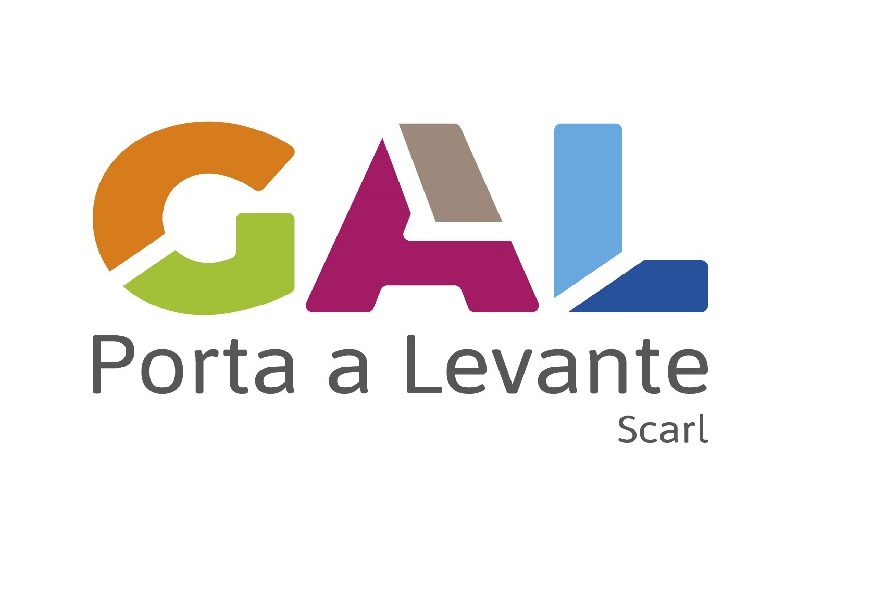 PO FEAMPITALIA       2014/2020MODELLO ATTUATIVODEL GAL PORTA A LEVANTE scarlALLEGATO C.3cDICHIARAZIONE DEL PROPRIETARIODICHIARAZIONE SOSTITUTIVA DELL’ATTO DI NOTORIETÀ(Art. 47 D.P.R. 28 dicembre 2000, n. 445)Il/La /I Sottoscritto/a / i	nato a ___________________________ il	Cod. Fisc.	, residente in ________________, - in qualità di proprietario dell’imbarcazione denominata ______ ____________ Matr. _______ N.UE _______________, per numero di carati _________, in armamento presso l’impresa denominata _________P. IVA _______________________ iscritta alla CCIAA di ____________al n. 	con sede legale in 		 ed al R.I.P. _____________oppure- in qualità di proprietario dell’immobile sito in ___________________ alla via ________________, n. _____DICHIARAdi autorizzare il Sig ____________________ nato a_____ Cod.Fisc.________, residente in ____________________, in qualità di _____________________, la realizzazione dell'operazione di cui all’Intervento 2.4 della SSL 2014-2020 del GAL Porta a Levante scarl, in caso di favorevole accoglimento dell’istanza di cofinanziamento relativa al Bando del GAL Porta a Levante scarl pubblicato sul B.U.R.P. n. ____ del _______;di non cedere gli investimenti oggetto del presente finanziamento e le imbarcazioni da pesca finanziate con il contributo comunitario fuori dall’Unione Europea o destinate a fini diversi dalla pesca; di non alienare in tutto o in parte o concedere in uso o ad altro titolo a terzi né a dismettere quanto finanziato per un periodo di cinque anni salvo preventiva autorizzazione dell’Amministrazione concedente;Essere a conoscenza che: detti periodi decorrono dalla data della liquidazione del saldo finale;in caso di cessione prima di tali periodi, preventivamente autorizzata dall'Amministrazione, il beneficiario è tenuto alla restituzione di parte o dell’intero contributo erogato, maggiorato degli interessi legali;in caso di cessione non preventivamente autorizzata il beneficiario è tenuto alla restituzione dell’intero contributo maggiorato degli interessi legali;in caso di fallimento o procedura di concordato preventivo l’Amministrazione provvederà ad avanzare richiesta di iscrizione nell’elenco dei creditori.Data, _________________Il PROPRIETARIO____________________________(Ai sensi dell’art. 38 del DPR n. 445/2000, la sottoscrizione non è soggetta ad autenticazione ove sia apposta alla presenza del dipendente addetto a riceverla ovvero la richiesta sia presentata unitamente a copia fotostatica, firmata in originale, di un documento d’identità del sottoscrittore).